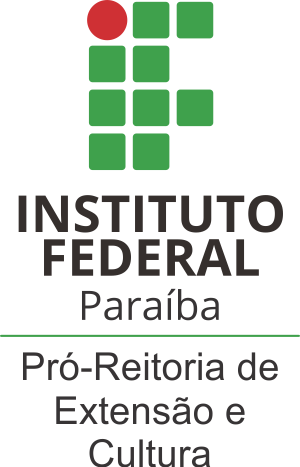 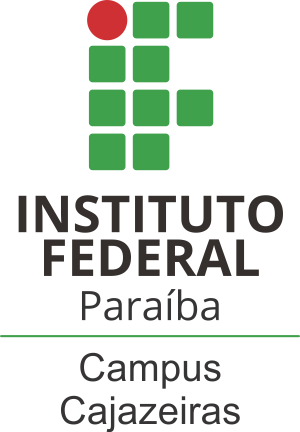 PROJETO PARA EVENTOCajazeiras/PB, _____ de ________________ de 20XX.IMPORTANTE: De acordo com o PDI 2015-2019 do IFPB, as atividades de extensão se caracterizam por sua interação dialógica e transformadora com a sociedade e, portanto, necessariamente devem envolver a comunidade externa.MODALIDADES: 1 - Palestra; 2 - Encontro; 3 - Fórum; 4 - Jornada; 5 - Seminário; 6 - Congresso; 7 - Simpósio; 8 - Ciclo; 9 - Mesa-Redonda; 10 - Semana; 11 - Outro (especificar): ___________Áreas: 1- Comunicação; 2 – Cultura; 3- Direitos humanos; 4- Educação; 5- Meio ambiente; 6- Saúde; 7- Tecnologia; 8- Trabalho/ Obs.: Indicar apenas uma área.1. APRESENTAÇÃO/DESCRIÇÃO2. JUSTIFICATIVA:3. OBJETIVOS:4. PROGRAMAÇÃO5. RESULTADOS ESPERADOS6. EXECUTORES DO EVENTO7. INSTITUIÇÕES ENVOLVIDAS (Parcerias ou Patrocinadores)8. SISTEMÁTICA DE AVALIAÇÃO (Certificados)9. EQUIPAMENTOS NECESSÁRIOS10. RECURSOS MATERIAIS11. ORÇAMENTO PARA PATROCÍNIO 12. DIÁRIAS13. INFORMAÇÕES COMPLEMENTARESCajazeiras/PB, ___ de ___________ de 20XX.______________________________________Assinatura do Coordenador(a) do ProjetoTítulo do Evento: Modalidade do Evento:Código:Área temática:Código:Local e período de realização:Palavras-chave: 1-2- 3- 4- 5- Coordenador(es): Email: Lotação: Período de Realização: de ___/___/____ a ___/___/_____Horário: Dias da semana:  (   ) segunda-feira   (   ) terça-feira(   ) quarta- feira    (   ) quinta -feira      (   ) sexta-feira(   ) sábado            (   ) domingoCarga horária programada:Total: Local de realização: Local de inscrição: Endereço do Website: Público-alvo: Abrangência:(   ) Local       (  ) Regional    (   ) Estadual      (    ) Nacional      (   ) InternacionalObjetivo Geral:Objetivos EspecíficosDATA/HORÁRIO/DESCRIÇÃO: COMISSÕESMEMBROSOrganizadoraCerimonialPalestrasCientíficaInfra estruturaComunicação e MarketingWeb DesignArtístico CulturalInscrições e CertificadosOficinasCredenciamentoEntidadeMateriais, valores em R$, serviçosEquipamentosQuantidadeFonte de recursosMaterialQuantidadeFonte de recursosMaterialQuantidadeCustos em R$BeneficiáriosN0 de diasFonte de recursos